ОТЧЁТ О ПРОДЕЛАННОЙ РАБОТЕ ПО ПРОГУЛКАМВО ВТОРОЙ МЛАДШЕЙ ГРУППЕ №2 «ПОЧЕМУЧКИ»Воспитатели: Марченко О.В.Шикова Н.Е.ДатаПервая половина дняВторая половина дняФото14.06.2022Наблюдение за состоянием погоды. Трудовая деятельность:  собрать игрушки в конце прогулки.Подвижные игры:«Мой   веселый   звонкий   мяч» «Инд. работа по ФИЗО.  Упражнение:  “Допрыгни до руки”.ПИД:Опыты с камнями.Наблюдение за деревьями.Игровое упражнение:  “Деревце растет”.Пальчиковая игра:   “Этот пальчик дедушка…”Самостоятельная игровая деятельность.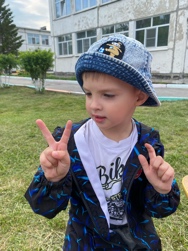 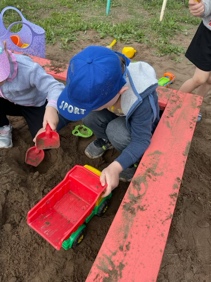 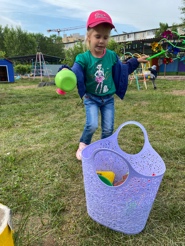 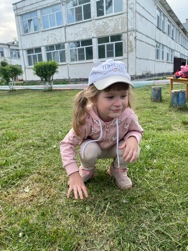 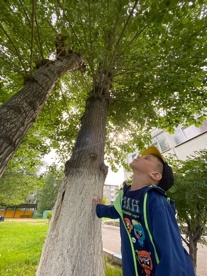 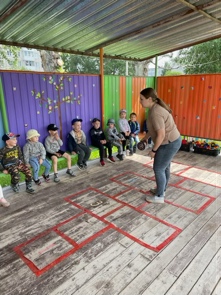 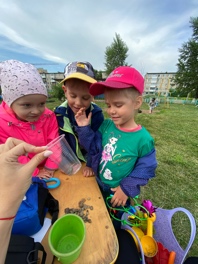 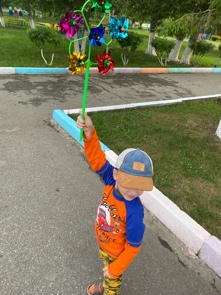 15.06.2022Наблюдение за дождем (если идет дождь)Прогулка не состоялась из-за погодных условий.Наблюдение проводилось в группеНаблюдение за бабочкойТрудовая деятельность:  собрать игрушки после прогулки в корзину.П/и:  “Бабочки”.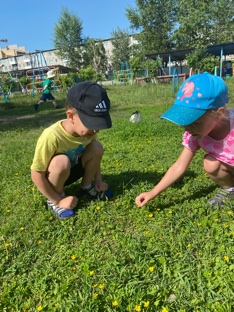 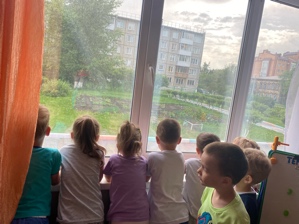 16.06.2022Наблюдение за солнцем П/и: «Солнышко и дождик»Развлечение «Мыльные пузыри» (инструктор по физ.культуре)Наблюдение за листьями. Хороводная игра: “Мыши водят хоровод”.Д/и: “Волшебный мешочек”.Игры с песком: “Я пеку, пеку, пеку…”Самостоятельная игровая деятельность.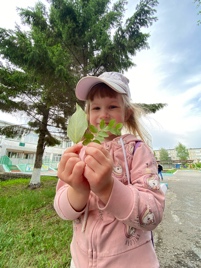 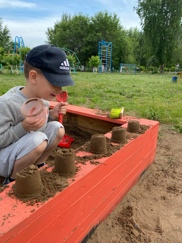 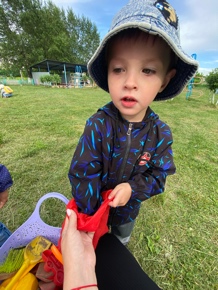 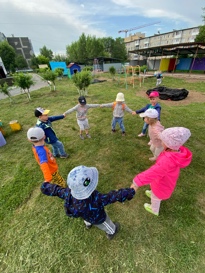 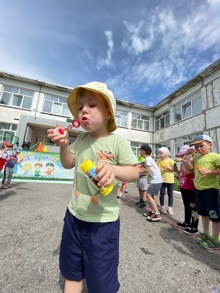 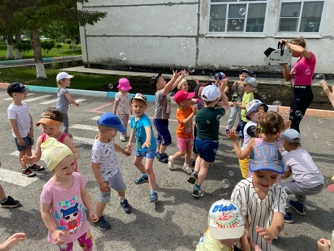 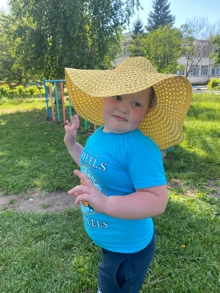 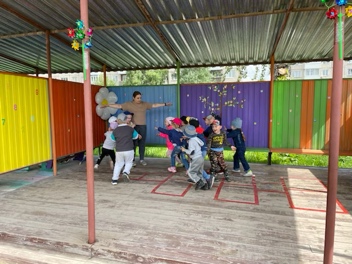 17.06.2022Наблюдение за свойствами песка. П/и: “Самолеты”.Игровое упражнение:    “По длинной извилистой дорожке”.Упражнение: “Попади в цель”.Трудовая деятельность: перекопать песок, полить его.Игры с песком: «Угощение для кукол»Наблюдение за божьей коровкой.Наблюдали в группе, так как прогулка не состоялась. (Делали пробу манту, позже пошёл дождь)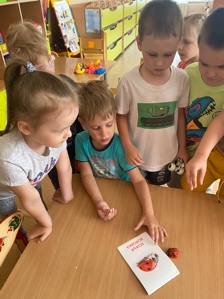 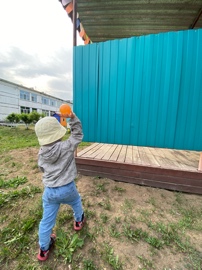 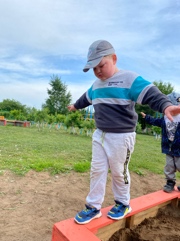 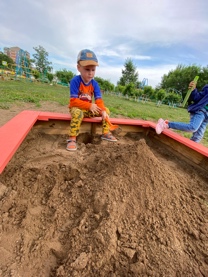 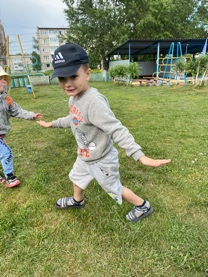 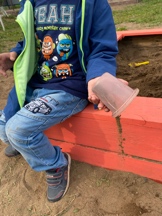 